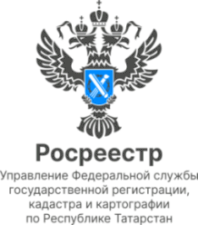 Пресс-релиз17.08.2022 В   Татарстане  увеличился спрос на недвижимость Об этом свидетельствуют данные Росреестра ТатарстанаЗа 7 месяцев текущего года в Росреестр Татарстана поступило на 11,6% больше заявлений, чем годом ранее. Если в прошлом году за этот период времени на совершение учетно-регистрационных действий с недвижимостью было подано чуть более 600 тыс заявлений, то в этом – уже около 675 тыс. Большая часть заявлений – более 604 тыс – на регистрацию права. По сравнению с прошлым годом рост составил 15% (тогда было подано 525 тыс таких заявлений). При этом около 155 тыс. заявлений на регистрацию прав и постановку на кадастровый учет недвижимости было подано электронно. Чаще всего  татарстанцы дистанционно обращались именно за регистрацией прав.В результате рассмотрения поданных документов Росреестром Татарстана с начала года по июль включительно было зарегистрировано порядка 167 тыс прав на жилые помещения и 130 тыс прав – на земельные участки. Данные показатели отличаются от прошлогодних на 1-2% со знаком плюс. Наибольший рост регистраций – почти 50% (с 4 200 до 6 200)   - пришелся на машино-места. Что касается июльских показателей, по данным Росреестра Татарстана, по сравнению с маем спрос на квартиры по республике увеличился почти на 30% (с 4,4 тыс до 5,7 тыс),   в Казани на – на 41% (с 1,5 тыс до 2,1 тыс). Также на 30% увеличился спрос на индивидуальные жилые дома (с 1,1 тыc до 1,4 тыс) и на 22% -  на земельные участки (с 6,8 тыс до 8,3 тыс). В целом, в июле Росреестром Татарстана на основании договоров купли-продажи зарегистрировано более 16 тыс переходов прав. Комментирует руководитель Управления Росреестра по Республике Татарстан Азат Зяббаров: «После снижения покупательской активности на рынке недвижимости,  которая по объективным причинам наблюдалось  в мае, в июле мы вновь заметили устойчивую тенденцию к увеличению. Так, например, по сравнению с маем (когда на рынке недвижимости фиксировался наибольший спад), в июле татарстанцы  стали покупать недвижимость уже на 23% чаще, в том числе в новостройках и с привлечением кредитных средств. Соответственно, рост ипотечных сделок по сравнению все с тем же маем составил 23%, регистраций договоров долевого участия - 66%».Между тем профессиональные участники рынка недвижимости прогнозируют дальнейший рост спроса на недвижимость. Комментирует вице-президент Гильдии риелторов РТ Руслан Садреев:«С апреля и до начала июня текущего года спрос на недвижимость, а соответственно и количество сделок заметно снизились, однако не смотря на это, статистика Росреестра показывает положительную динамику по сравнению с аналогичным периодом 2021 года, что говорит о том, что в первые месяцы 2022 года и начиная с июня спрос на недвижимость восстанавливается. Предполагаем, что дальнейший рост спроса как в первичном, так и во  вторичном сегменте недвижимости, в том числе на жилые дома и земельные участки, будет только расти».Контакты для СМИПресс-служба Росреестра Татарстана 255-25-80 – Галиуллина Галинаhttps://rosreestr.tatarstan.ruhttps://vk.com/rosreestr16                                                                                                                                 https://t.me/rosreestr_tatarstan 